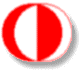 T.C.ORTA DOĞU TEKNİK ÜNİVERSİTESİ YAPI İŞLERİ VE TEKNİK DAİRE BAŞKANLIĞI Satın Alma Birimi DUYURU 									27/09/2019          Yapı İşleri ve Teknik Daire Başkanlığı’nca “EŞANJÖR CONTASI ALIMI”  işi Doğrudan Temin (22/d)  ile yaptırılacaktır. İlgililerin Başkanlığımız Satın Alma Birimine 02/10/2019 günü saat 14:00’e kadar tekliflerini sunmaları rica olunur.  Saat 14:00’den sonra gelen teklifler değerlendirilmeye alınmayacaktır.          Saygılarımla.  AÇIKLAMA:  *    Teklif zarfları Satın Alma Birimi’nden Hüseyin KİBAROĞLU’na ( 210 61 36 ) elden teslim edilecektir. ** Alınacak malzemelerin numunesi Isı Su İşletme Müdürlüğü personeli Yasin MERT (210 37 81 ) tarafından 27/09/2019 ve 02/10/2019 saat 12:00’a kadar gösterilecektir, kapalı zarfta “Numune Gördü Belgesi” ve “Birim Fiyat Teklif Cetveli”  firma kaşeli ve imzalı olarak sunulacaktır.***  Doğrudan temin ile ilgili duyuru, numune gördü, malzeme listesi, teknik şartname ve sonuç bilgilerine   http://satinalma.yitdb.metu.edu.tr/ linkinden erişebilirsiniz.Cahit KÖKSAL Araştırmacı Satın Alma Birim Yöneticisi